Sozialdemokratische Partei Deutschlands  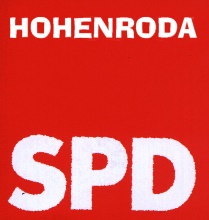  , Hohenroda, den 06.03.24E I N L A D U N G zur konstituierenden MitgliederversammlungLiebe Genossinnen & Genossen,hiermit lade wir Dich zur konstituierenden Mitgliederversammlung am Datum: 12.April 2024Beginn: 19.00 UhrVeranstaltungsort: Bahnhof Ransbachherzlich ein.Vorläufige Tagesordnung:Eröffnung und Begrüßung GrußworteBerichte über die Beschlüsse der SPD-Mitgliederversammlungen der Ortsvereine Ausbach, Mansbach und Ransbach sowie des SPD-Unterbezirksvorstandes zur FusionWahl eines Wahlleiters/ einer WahlleiterinWahlendes Vorsitzenden/der Vorsitzendendes stellv. Vorsitzenden/der stellv. Vorsitzendendes Kassierers/der Kassiererindes Schriftführers/der Schriftführerinder Beisitzer/der Beisitzerinnender Kassenprüfer/der Kassenprüferinnender DelegiertenSchlusswort       Mit freundlichen Grüßen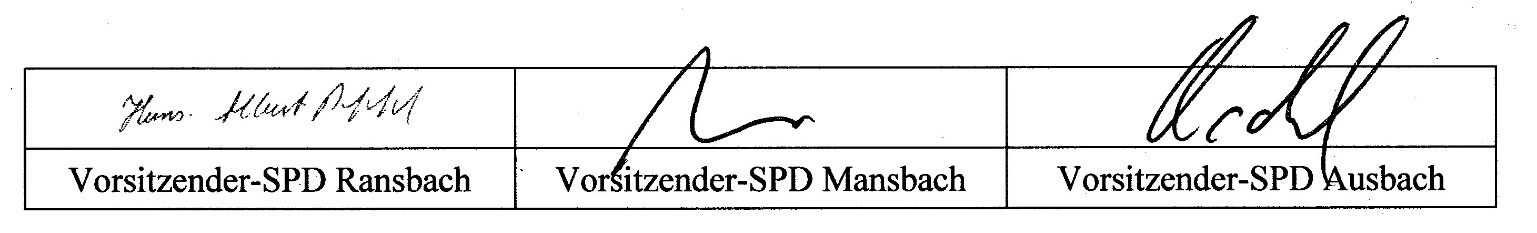 